2021-2022 Eğitim-Öğretim Yılı Güz Döneminde Çift Anadal Programına (ÇAP)  kabul edilecek öğrenci kontenjanın belirlenmesi ile ilgili Fakültemiz Mimarlık ve İç Mimarlık Bölüm Başkanlıklarından gelen yazılar görüşüldü.	Toros Üniversitesi Çift Anadal ve Yandal Programı Esaslarının 6’ ncı maddesinin 1’ inci fıkrası uyarınca, 2021-2022 Eğitim-Öğretim Yılı Güz Döneminde Fakültemiz Mimarlık ve İç Mimarlık Bölümlerinde Çift Anadal Programına (ÇAP) kabul edilecek öğrenci kontenjanlarının aşağıda belirtilen şekliyle kabulüne, kararın ilgili Bölüm Başkanlıklarına bildirilmesine ve Rektörlük Makamının arzına oy birliği ile karar verildi.T.C. TOROS ÜNİVERSİTESİGÜZEL SANATLAR TASARIM VE MİMARLIK FAKÜLTESİFAKÜLTE KURULU KARARIT.C. TOROS ÜNİVERSİTESİGÜZEL SANATLAR TASARIM VE MİMARLIK FAKÜLTESİFAKÜLTE KURULU KARARIT.C. TOROS ÜNİVERSİTESİGÜZEL SANATLAR TASARIM VE MİMARLIK FAKÜLTESİFAKÜLTE KURULU KARARIKarar TarihiKarar TarihiToplantı SayısıKarar SayısıKarar Sayısı18/06/202118/06/2021061414BölümDönemÇAP KontenjanıÖzel Şartİç Mimarlık Bölümü3. Dönem3-Mimarlık Bölümü Öğrencisi Olmak.İç Mimarlık Bölümü5. Dönem3-Mimarlık Bölümü Öğrencisi Olmak.Mimarlık Bölümü3. Dönem3-İnşaat Mühendisliği Bölümü Öğrencisi Olmak.-YKS’de ilk 250.000’nci Sıralamada Yer Almak.Mimarlık Bölümü5. Dönem3-İnşaat Mühendisliği Bölümü Öğrencisi Olmak.-YKS’de ilk 250.000’nci Sıralamada Yer Almak.BAŞKAN(İmza)Prof. Dr.  Erkin ERTENDekanBAŞKAN(İmza)Prof. Dr.  Erkin ERTENDekanBAŞKAN(İmza)Prof. Dr.  Erkin ERTENDekanÜYE(İmza)Prof. Dr. Adnan MAZMANOĞLU(Profesör Temsilcisi)ÜYE(İmza)Prof. Dr. Mehmet ÇAKIROĞLU(Profesör Temsilcisi)ÜYE(Görevli)Prof. Dr. Mustafa BEKMEZCİ(Profesör Temsilcisi)ÜYE(İmza)Doç. Dr. Emine Özlem KÖROĞLU(Doçent Temsilcisi)ÜYE(İmza)Doç. Dr. Metin OCAK(Doçent Temsilcisi)ÜYE(İmza)Dr. Öğr. Üyesi Ayşen C. BENLİ (İç Mimarlık Bölüm Başkanı)ÜYE(İmza)Dr. Öğr. Üyesi Burçin KUTSAL (Peyzaj Mimarlığı / Kentsel Tasarım ve Peyzaj Mimarlığı Bölüm Başkanı)ÜYE(İmza)Dr. Öğr. Üyesi Şafak EBESEK (Doktor Öğretim Üyesi Temsilcisi)ÜYE(İmza)Dr. Öğr. Üyesi Ayşe MANAV(Şehir ve Bölge Planlama Bölüm Başkanı)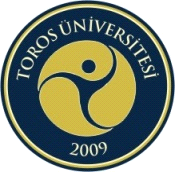 